Erhebungsbogen zum Antrag auf KRISENINTERVENTIONfür den Schüler / die Schülerin 
____________________________________________geb. am _______________, Klasse ________, Schulbesuchsjahr _____________Schule _______________________	Schulleiter/in _______________________

Tel. _________________________	E-Mail _____________________________
Eine Krisenintervention kann erst dann beauftragt werden, wenn nachfolgender Erhebungsbogen genau ausgefüllt ist. Bitte nehmen Sie zur Kenntnis, dass Krisenarbeit auch zusätzlich Zeit für Gespräche in Anspruch nimmt.Datum:_______________	               Unterschrift der Schulleitung:___________________________Das Ansuchen ist mittels PC zu verfassen und als Dateianhang elektronisch an office.sqm-pinzgau@bildung-sbg.gv.at zu übermitteln.Worin besteht die Krise?Symptomatisch für Krisen im Schulalltag sind jene Erscheinungen, die vom System selbst nicht mehr bewältigt werden können: massive Selbst- und Fremdgefährdung, Androhen oder Anwenden von Gewalt, langfristige Schulverweigerung, Burnout mit fortgesetzten Krankenständen, Verunmöglichung des Unterrichts.Wer ist von der Krise hauptsächlich betroffen?Klassenvorstand, Klassenlehrer/in, andere Lehrer/innen, Schüler/innen, , Eltern/Erziehungs-berechtigte, sonstige (außerschulische Personen / Gruppen / Institutionen ...)Angaben inkl. Tel./Mail der Betroffenen!Was soll mit der Krisenintervention erreicht werden?Ausdrückliches Ziel der Krisenintervention ist es, die Handlungsfähigkeit der unmittelbar Beteiligten und Betroffenen wieder herzustellen.für den/die Lehrer/in:
für den/die Schüler/in:

für andere beteiligte Personen:

Was wurde bereits unternommen?Maßnahmen innerhalb der Schule
Einbeziehen von Beratungslehrer/in, Kinder- und Jugendhilfe, (Schul-) Arzt, SchulpsychologieAndere MaßnahmenWas hat bisher gut gewirkt?Liegen der Schule bereits Berichte, Gutachten, etc. über den Schüler/die Schülerin vor?Art der Berichte, Datum der AusstellungWas sollte der/die Krisenberater/in noch wissen? 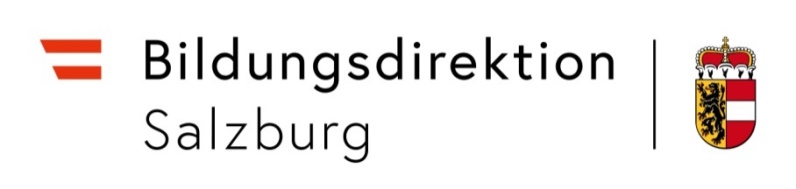 